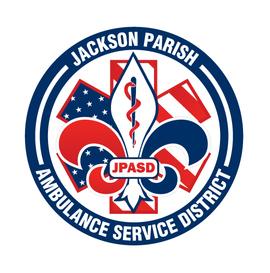 Jackson Parish Ambulance Service District115 Watts StreetJonesboro, LA  71251Office:  (318)-259-2877                                 Fax:  (318)-259-2099jacksonparishambulance@jpasd.com                 Aaron K. Johnson, Jr.                                                            Paula Parkerson,MD                     EMS Director                                                                                                     Medical Director                     Governing Board:  Joe Vail, Allen Lindsay, Alma Williams, Conchita Doyle, Deidre Hollis Meeting Minutes for Regular Scheduled Board Meeting: Thursday, March 10, 2022 @ 12:00 noonPresent: Allen Lindsay, Joe Vail, Alma Williams, Deidre Hollis, Aaron Johnson, Michelle Bartlett, and Amber Swanner	Absent: Conchita DoyleGuests: Dustin Allen and Alan Chandler		Meeting was called to order by Allen Lindsay. Roll call by Aaron Johnson:  Present: Allen Lindsay, Alma Williams, Deidre Hollis, and Joe Vail. Absent Conchita Doyle. Guest present: Dustin Allen and Alan Chandler. No comments. Invocation led by Joe Vail. Pledge of Allegiance led by Deidre Hollis. Motion made by Joe Vail and seconded by Alma Williams to approve meeting minutes for Public Meeting in February 2022. All in favor and motion carried. Motion made by Joe Vail and seconded by Alma Williams to approve and accept the financials and pay bills for January and February 2022. All in favor motion carried. Director’s report given by Aaron Johnson. Director’s report includes maintenance report, March schedule, March Training Meeting included medication infusion pumps and the wide complex tachycardia protocol, Employee Status update, Covid Report, UPL Program Payment received, EMT Class Cost Analysis/Response, Transport Report 2021, Chatham Storage Building, Employee Evaluations, Meetings Upcoming/Past Discussion. Motion made by Alma Williams and seconded by Deidre Hollis to accept the Director’s report. All in favor motion carried. Old Business. A. Training Center Construction Change Order. Tabled. Motion made by Joe Vail and seconded by Deidre Hollis. All in favor motion carried. New Business. A. Remove George Wyatt from Bank Signature Card. Motion made by Joe and seconded by Deidre Hollis. All in favor motion carried. B. Add Deidre Hollis to bank signature card. Motion made by Alma Williams and seconded by Joe Vail. All in favor motion carried. C. Contract renewal Super Bee Speedway LLC. Motion made by Alma Williams and seconded by Deidre Hollis. All in favor motion carried. Motion made by Alma Williams and seconded by Joe Vail to adjourn meeting. All in favor motion carried. Next Regular Board Meeting will be held:Thursday, April 14, 2022 @ 12:00 noonThursday, May 12, 2022 @ 12:00 noon                        Aaron Johnson /Secretary-Treasurer@ JPASD – 115 Watts Street – Jonesboro, LA                      Unofficial Minutes